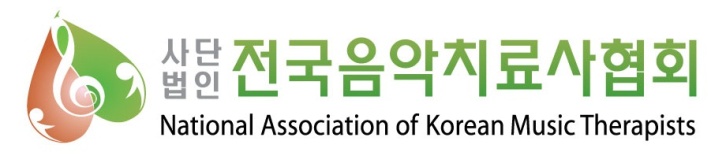 (사) 전국음악치료사협회음악중재전문가 자격시험 과락응시원서(사) 전국음악치료사협회음악중재전문가 자격시험 과락응시원서(사) 전국음악치료사협회음악중재전문가 자격시험 과락응시원서(사) 전국음악치료사협회음악중재전문가 자격시험 과락응시원서(사) 전국음악치료사협회음악중재전문가 자격시험 과락응시원서(사) 전국음악치료사협회음악중재전문가 자격시험 과락응시원서(사) 전국음악치료사협회음악중재전문가 자격시험 과락응시원서※는 기록하지 마시오.※는 기록하지 마시오.※는 기록하지 마시오.※는 기록하지 마시오.※는 기록하지 마시오.※는 기록하지 마시오.※는 기록하지 마시오.※는 기록하지 마시오.※는 기록하지 마시오.※는 기록하지 마시오.※는 기록하지 마시오.※는 기록하지 마시오.※는 기록하지 마시오.※ 수험번호사 진(3×4㎝)사 진(3×4㎝)성 명한 글한 글사 진(3×4㎝)사 진(3×4㎝)성 명영 문영 문사 진(3×4㎝)사 진(3×4㎝)생년월일사 진(3×4㎝)사 진(3×4㎝)응 시 정 보지난 응시 회차지난 응시 회차지난 응시 회차(   )회 (   )년 (   )월(   )회 (   )년 (   )월(   )회 (   )년 (   )월응시과목□이론 □기술 □윤리□이론 □기술 □윤리□이론 □기술 □윤리사 진(3×4㎝)사 진(3×4㎝)연 락 처 핸드폰핸드폰성별□ 남□ 여나이세연 락 처 자택자택성별□ 남□ 여나이세연 락 처 이메일이메일성별□ 남□ 여나이세자격증수령 주소주 소: 우편번호: 주 소: 우편번호: 주 소: 우편번호: 주 소: 우편번호: 주 소: 우편번호: 주 소: 우편번호: 주 소: 우편번호: 주 소: 우편번호: 주 소: 우편번호: 주 소: 우편번호: 주 소: 우편번호: 주 소: 우편번호: 학 력학사(          )대학교 (          )학과 (          )전공      년    월 졸업(          )대학교 (          )학과 (          )전공      년    월 졸업(          )대학교 (          )학과 (          )전공      년    월 졸업(          )대학교 (          )학과 (          )전공      년    월 졸업(          )대학교 (          )학과 (          )전공      년    월 졸업(          )대학교 (          )학과 (          )전공      년    월 졸업(          )대학교 (          )학과 (          )전공      년    월 졸업(          )대학교 (          )학과 (          )전공      년    월 졸업(          )대학교 (          )학과 (          )전공      년    월 졸업(          )대학교 (          )학과 (          )전공      년    월 졸업(          )대학교 (          )학과 (          )전공      년    월 졸업학 력석사(          )대학원 (          )학과 (          ) 년    월 (졸업 ․ 졸업예정)(          )대학원 (          )학과 (          ) 년    월 (졸업 ․ 졸업예정)(          )대학원 (          )학과 (          ) 년    월 (졸업 ․ 졸업예정)(          )대학원 (          )학과 (          ) 년    월 (졸업 ․ 졸업예정)(          )대학원 (          )학과 (          ) 년    월 (졸업 ․ 졸업예정)(          )대학원 (          )학과 (          ) 년    월 (졸업 ․ 졸업예정)(          )대학원 (          )학과 (          ) 년    월 (졸업 ․ 졸업예정)(          )대학원 (          )학과 (          ) 년    월 (졸업 ․ 졸업예정)(          )대학원 (          )학과 (          ) 년    월 (졸업 ․ 졸업예정)(          )대학원 (          )학과 (          ) 년    월 (졸업 ․ 졸업예정)(          )대학원 (          )학과 (          ) 년    월 (졸업 ․ 졸업예정)학 력박사(          )대학원 (          )학과 (          ) 년    월 (졸업 ․ 졸업예정)(          )대학원 (          )학과 (          ) 년    월 (졸업 ․ 졸업예정)(          )대학원 (          )학과 (          ) 년    월 (졸업 ․ 졸업예정)(          )대학원 (          )학과 (          ) 년    월 (졸업 ․ 졸업예정)(          )대학원 (          )학과 (          ) 년    월 (졸업 ․ 졸업예정)(          )대학원 (          )학과 (          ) 년    월 (졸업 ․ 졸업예정)(          )대학원 (          )학과 (          ) 년    월 (졸업 ․ 졸업예정)(          )대학원 (          )학과 (          ) 년    월 (졸업 ․ 졸업예정)(          )대학원 (          )학과 (          ) 년    월 (졸업 ․ 졸업예정)(          )대학원 (          )학과 (          ) 년    월 (졸업 ․ 졸업예정)(          )대학원 (          )학과 (          ) 년    월 (졸업 ․ 졸업예정)경 력(인턴쉽 또는 과정 수료이후에 한함)기 간기 간기 간기 간내 용내 용내 용내 용내 용내 용내 용내 용경 력(인턴쉽 또는 과정 수료이후에 한함)----경 력(인턴쉽 또는 과정 수료이후에 한함)----경 력(인턴쉽 또는 과정 수료이후에 한함)----경 력(인턴쉽 또는 과정 수료이후에 한함)----경 력(인턴쉽 또는 과정 수료이후에 한함)----본인은 (사) 전국음악치료사협회에서 시행하는 
음악중재전문가(KCMT) 자격시험에 재응시하고자 합니다.　                                                         201  년 　월 　일 　                                                         응시자 :　　　      (인) 본인은 (사) 전국음악치료사협회에서 시행하는 
음악중재전문가(KCMT) 자격시험에 재응시하고자 합니다.　                                                         201  년 　월 　일 　                                                         응시자 :　　　      (인) 본인은 (사) 전국음악치료사협회에서 시행하는 
음악중재전문가(KCMT) 자격시험에 재응시하고자 합니다.　                                                         201  년 　월 　일 　                                                         응시자 :　　　      (인) 본인은 (사) 전국음악치료사협회에서 시행하는 
음악중재전문가(KCMT) 자격시험에 재응시하고자 합니다.　                                                         201  년 　월 　일 　                                                         응시자 :　　　      (인) 본인은 (사) 전국음악치료사협회에서 시행하는 
음악중재전문가(KCMT) 자격시험에 재응시하고자 합니다.　                                                         201  년 　월 　일 　                                                         응시자 :　　　      (인) 본인은 (사) 전국음악치료사협회에서 시행하는 
음악중재전문가(KCMT) 자격시험에 재응시하고자 합니다.　                                                         201  년 　월 　일 　                                                         응시자 :　　　      (인) 본인은 (사) 전국음악치료사협회에서 시행하는 
음악중재전문가(KCMT) 자격시험에 재응시하고자 합니다.　                                                         201  년 　월 　일 　                                                         응시자 :　　　      (인) 본인은 (사) 전국음악치료사협회에서 시행하는 
음악중재전문가(KCMT) 자격시험에 재응시하고자 합니다.　                                                         201  년 　월 　일 　                                                         응시자 :　　　      (인) 본인은 (사) 전국음악치료사협회에서 시행하는 
음악중재전문가(KCMT) 자격시험에 재응시하고자 합니다.　                                                         201  년 　월 　일 　                                                         응시자 :　　　      (인) 본인은 (사) 전국음악치료사협회에서 시행하는 
음악중재전문가(KCMT) 자격시험에 재응시하고자 합니다.　                                                         201  년 　월 　일 　                                                         응시자 :　　　      (인) 본인은 (사) 전국음악치료사협회에서 시행하는 
음악중재전문가(KCMT) 자격시험에 재응시하고자 합니다.　                                                         201  년 　월 　일 　                                                         응시자 :　　　      (인) 본인은 (사) 전국음악치료사협회에서 시행하는 
음악중재전문가(KCMT) 자격시험에 재응시하고자 합니다.　                                                         201  년 　월 　일 　                                                         응시자 :　　　      (인) 본인은 (사) 전국음악치료사협회에서 시행하는 
음악중재전문가(KCMT) 자격시험에 재응시하고자 합니다.　                                                         201  년 　월 　일 　                                                         응시자 :　　　      (인) 